Kultur | Lokales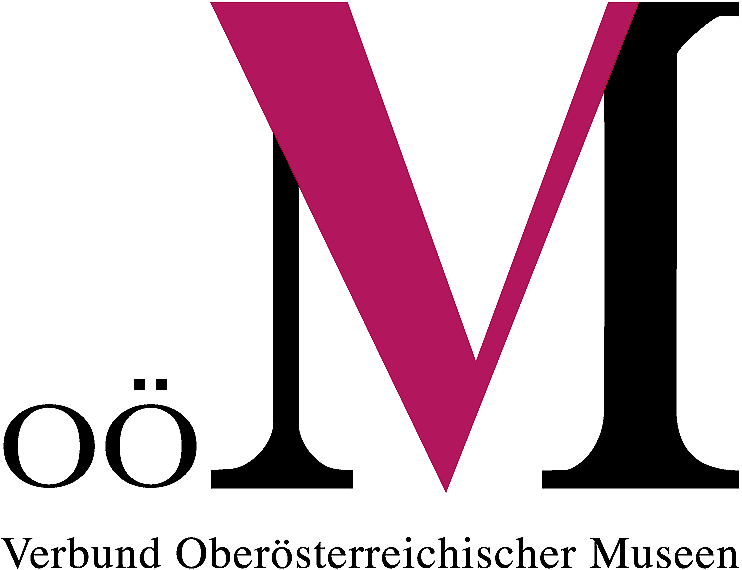 Leonding, April 2017Museen in ganz Oberösterreich laden ein!Aktionswoche zum Internationalen MuseumstagRegion Inn- und Hausruckviertel13. bis 21. Mai 2017Museen bieten Unzähliges zum Entdecken, Staunen und Begreifen für alle. Sie sind Orte des Erlebens und der Unterhaltung, aber auch Orte, die mit ihren Angeboten zur Reflexion und Diskussion über aktuelle Themen einladen.Dieser Kosmos „Museum“ steht besonders am Internationalen Museumstag im  Blick. Dieser findet heuer am Sonntag, 21. Mai 2017, statt und er steht unter dem Motto „Spurensuche. Mut zur Verantwortung!“ Rund um den Internationalen Museumstag lädt der Verbund Oberösterreichischer Museen von 13. bis 21. Mai 2017 zu einer Aktionswoche, in deren Rahmen sich mehr als 70 Museen und Sammlungen aus dem ganzen Bundesland mit einem besonders vielfältigen Veranstaltungsprogramm beteiligen. Der Bogen reicht von zahlreichen Ausstellungseröffnungen und Lesungen über Sonderführungen und Familienprogrammen bis hin zu Musik und Kulinarik im Museum.  Der große Auftakt zu dieser Aktionswoche findet am 13. Mai 2017 im Rahmen des Tags der OÖ. Museen im Schlossmuseum Linz statt. Unter dem Motto „Oberösterreich ist vielfältig!“ präsentieren sich insgesamt 45 Museen mit Aktivstationen und besonderen Objekten aus ihren Sammlungsbeständen. Wo sonst können Sie an einem Tag und an einem Ort 45 Museen aus ganz Oberösterreich kennen lernen?Eine Übersicht zum gesamten Angebot der Aktionswoche vom 13. bis 21. Mai 2017 bieten ein gedruckter Programmfolder, ein Online-Veranstaltungskalender auf www.ooemuseumsverbund.at und eine eigene digitale Karte bei DORIS, dem Digitalen Oberösterreichischen RaumInformationssystem (m.doris.at).Tag der OÖ. Museen am 13. Mai im Schlossmuseum LinzDen Auftakt zur Aktionswoche setzt mit dem „Tag der OÖ Museen“ am 13. Mai von 10:00 bis 17:00 Uhr eine Großveranstaltung bei freiem Eintritt im Schlossmuseum Linz, bei der auch viele Museen aus dem Inn- und Hausruckviertel vertreten sind, so wird unter anderem aus dem Bezirk Braunau das DARINGER Kunstmuseum aus Aspach einige original  DARINGER-Skulpturen präsentieren, die auch berührt werden dürfen und sollen. Beim Stand des Moormuseums Ibmer Moor können Kinder eigene Torfwasen kreieren und die spannende Geschichte einer einstmals blühenden Torf- und Glasindustrie der Region kennenlernen. Außerdem präsentiert sich das Franz Xaver Gruber-Gedächtnishaus aus Hochburg-Ach mit Objekten zum Komponisten Franz Xaver Gruber, dem wir die wohl bekannteste Weihnachtsmelodie "Stille Nacht, heilige Nacht" verdanken. 
Aus dem Bezirk Grieskirchen bietet das Freilichtmuseum Furthmühle aus Pram für Besucherinnen und Besucher die Möglichkeit eigene Zelten am Steinofen zu backen, und aus dem Bezirk Schärding sind die drei Raaber Museen – Biersandkellermuseum, Bräustüberlmuseum und Heimathaus Raab – vertreten: Hier können Sie einen Schluck des köstlichen Raaber Biers verkosten und auf Kinder wartet das spannende Prami-Spiel der Pramtal-Museumsstraße. Insgesamt präsentieren sich 45 Museen aus allen Regionen Oberösterreichs mit besonderen Objekten und Aktivstationen wie Papierschöpfen, Stempeln mit Blaudruckmodeln, Taschenfeitl-Machen, Weben und Verzieren von Armbändern nach traditionellen Methoden, Rätsel lösen, Verkleiden. Zusätzlich ist dieser Aktionstag auch Teil des Rahmenprogramms zur Sonderausstellung „Wir sind Oberösterreich! Entdecken, Staunen, Mitmachen“ im Schlossmuseum Linz. Danach folgen bis 21. Mai 2017 zahlreiche Veranstaltungen in vielen Museen und Sammlungen Oberösterreichs.Programm der Aktionswoche im Inn- und Hausruckviertel vom 13. bis 21. Mai 2017+ Bezirk Ried im Innkreis:In Ried findet am 16. Mai um 19:00 Uhr die feierliche Eröffnung des neuen Lern- und Gedenkortes im Charlotte-Taitl-Haus statt, der sich dem Gedenken an die Opfer des Nationalsozialismus im Bezirk Ried im Innkreis widmet.+ Bezirk Braunau:Am 21. Mai lädt das DARINGER Kunstmuseum um 14:00 ins Kneipp-Kurhaus Aspach zur Ausstellungseröffnung "Sturschädel und andere Hauptsachen", die im Rahmen eines Kneipp-Kurtages stattfindet.+ Bezirk Schärding und Bezirk Grieskirchen:Eine Besonderheit bietet am 21. Mai der Pramtaler Museumstag: Nach dem Motto „1x Eintritt bezahlen – alle teilnehmenden Museen besuchen“ können 9 Museen der Pramtal Museumsstraße besichtigt werden: Aus dem Bezirk Schärding beteiligen sich folgende Museen: Das Freilichtmuseum Brunnbauerhof Andorf, das Bilger-Breustedt-Haus und das Museum in der Schule in Taufkirchen an der Pram, das Heimathaus Raab, das Lignorama - Holz- und Werkzeugmuseum, das Sallaberger-Haus - Haus der Zeller - Dr. Katharina-Dobler-Gedenkstätte und das Stadtmuseum Schärding. Mit dabei aus dem Bezirk Grieskirchen sind auch das Freilichtmuseum Furthmühle in Pram und das Haager Heimatmuseum - Schloss Starhemberg. Viele der Museen halten ein spezielles Programm und kulinarische Angebote bereit und bieten Spezialführungen durch ihre Sonderausstellungen.Veranstaltungskalender zur Aktionswoche Damit bei diesem vielfältigen Programm die Orientierung leichter fällt, bietet der Verbund Oberösterreichischer Museen einen Veranstaltungskalender mit allen Hinweisen zu den Angeboten rund um den Internationalen Museumstag vom 13. bis 21. Mai 2017 auf www.ooemuseumsverbund.at und auf einer eigenen DORIS-Karte unter m.doris.at. Ein Folder mit einer kompakten Übersicht zum gesamten Veranstaltungsangebot liegt in den Museen auf und kann auch kostenlos beim Verbund Oberösterreichischer Museen bestellt werden. Begleitet wird die Aktionswoche auf der Facebook-Seite des Verbundes Oberösterreichischer Museen: www.facebook.com/ooemuseumsverbund. ________________________________________________________________________________Für Fragen und bei Bildwünschen stehen wir Ihnen jederzeit gerne zur Verfügung. Rückfragehinweis:Verbund Oberösterreichischer MuseenDr. Klaus Landa | Mag.a Elisabeth KreuzwieserWelser Straße 20, 4060 LeondingTel.: +43 (0)732/68 26 16E-Mail: landa@ooemuseumsverbund.at | kreuzwieser@ooemuseumsverbund.at www.ooemuseumsverbund.at|www.ooegeschichte.at